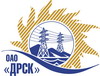 Открытое Акционерное Общество«Дальневосточная распределительная сетевая  компания»Протокол заседания Закупочной комиссии по вскрытию поступивших на открытый конкурс конвертовг. БлаговещенскПРЕДМЕТ ЗАКУПКИ:Открытый одноэтапный электронный конкурс лот № 1 «Выполнение проектно-изыскательских и землеустроительных работ для реализации мероприятий по технологическому присоединению заявителей к электрическим сетям классом напряжения до 20 кВ включительно на территории СП «Приморские Южные ЭС» филиала ОАО «ДРСК» - «Приморские электрические сети»;лот № 2 «Выполнение проектно-изыскательских и землеустроительных работ для реализации мероприятий по технологическому присоединению заявителей к электрическим сетям классом напряжения до 20 кВ включительно на территории СП «Приморские Центральные ЭС» филиала ОАО «ДРСК» - «Приморские электрические сети»;лот № 3 «Выполнение проектно-изыскательских и землеустроительных работ для реализации мероприятий по технологическому присоединению заявителей к электрическим сетям классом напряжения до 20 кВ включительно на территории СП «Приморские Западные ЭС» и СП «Приморские Северные ЭС» филиала ОАО «ДРСК» - «Приморские электрические сети»Закупка проводится согласно ГКПЗ 2014г. раздела  2.2.1 «Услуги ТПиР»  № 1481  на основании указания ОАО «ДРСК» от  15.08.2014 г. № 201Плановая стоимость закупки:  Лот № 1 -  13 312 000,00  рублей без учета НДС.Лот № 2 – 7 000 000,00  рублей без учета НДСЛот № 3 – 3 000 000,00  рублей без учета НДСПРИСУТСТВОВАЛИ: Два члена постоянно действующей Закупочной комиссии ОАО «ДРСК» 2 уровняИнформация о результатах вскрытия конвертов:В адрес Организатора закупки поступило 2 (две) Конкурсные заявки, конверты с которыми были размещены в электронном виде на Торговой площадке Системы www.b2b-energo.ru.Вскрытие конвертов было осуществлено в электронном сейфе организатора запроса предложений на Торговой площадке Системы www.b2b-energo.ru автоматически.Дата и время начала процедуры вскрытия конвертов с заявками на участие в закупке: 15:00 (время Благовещенское) 08.09.2014.Место проведения процедуры вскрытия конвертов с заявками участников: Торговая площадка Системы www.b2b-energo.ru.В конвертах обнаружены заявки следующих Участников закупки:РЕШИЛИ:Утвердить заседания Закупочной комиссии по вскрытию поступивших на открытый конкурс конвертов.Ответственный секретарь Закупочной комиссии 2 уровня ОАО «ДРСК»	О.А. МоторинаТехнический секретарь Закупочной комиссии 2 уровня ОАО «ДРСК»	Е.Ю. Коврижкина№ 439/УКС-В08.09.2014№Наименование претендента на участие в конкурсе и его адресПредмет и цена за единицу заявки на участие в конкурсе1ООО "ДВ Энергосервис"г. Владивосток, ул. Снеговая, 42д2536209865лот № 1 «Выполнение проектно-изыскательских и землеустроительных работ для реализации мероприятий по технологическому присоединению заявителей к электрическим сетям классом напряжения до 20 кВ включительно на территории СП «Приморские Южные ЭС» филиала ОАО «ДРСК» - «Приморские электрические сети»Общая стоимость 13 312 000,00 руб. без учета НДС (15 708 160,00 руб. с учетом НДС). В т.ч. стоимость за единицу: 1. Подготовка топографической съемки в М:1:500 с нанесением коридора под размещение ЛЭП (с учетом охранных зон) и мест установки ТП. Согласование в архитектуре соответствующего муниципального образования. Подготовка и предоставление Заказчику схему на КПТ в М:1:500 (ЛЭП длиной до 300м 1 объект - 17846,11 руб.; ЛЭП длиной свыше 300м, 1км ЛЭП - 59 487,03 руб.; ТП 6(10)/0,4кВ 1 шт. - 7435,87 руб.); 2. Подготовка и предоставление Заказчику рабочей документации - (ЛЭП длиной до 300м 1 объект - 48 056,83 руб.; ЛЭП длиной свыше 300м, 1км ЛЭП - 128 331,49 руб.; ТП 6(10)/0,4кВ 1 шт. - 103 769,42 руб.); 3. Оформление межевого плана оформленного земельного участка: (ЛЭП длиной до 300м 1 объект - 40 000,00 руб.; ЛЭП длиной свыше 300м, 1км ЛЭП - 80 000,00 руб.; ТП 6(10)/0,4кВ 1 шт. - 60 000,00 руб.). лот № 2 «Выполнение проектно-изыскательских и землеустроительных работ для реализации мероприятий по технологическому присоединению заявителей к электрическим сетям классом напряжения до 20 кВ включительно на территории СП «Приморские Центральные ЭС» филиала ОАО «ДРСК» - «Приморские электрические сети» не поступилалот № 3 «Выполнение проектно-изыскательских и землеустроительных работ для реализации мероприятий по технологическому присоединению заявителей к электрическим сетям классом напряжения до 20 кВ включительно на территории СП «Приморские Западные ЭС» и СП «Приморские Северные ЭС» филиала ОАО «ДРСК» - «Приморские электрические сети»не поступила2ООО "РосГСК"г. Владивосток, ул. Калинина, 49»А»2539119183лот № 1 «Выполнение проектно-изыскательских и землеустроительных работ для реализации мероприятий по технологическому присоединению заявителей к электрическим сетям классом напряжения до 20 кВ включительно на территории СП «Приморские Южные ЭС» филиала ОАО «ДРСК» - «Приморские электрические сети»Общая стоимость 13 312 000,00 руб. без учета НДС (15 708 160,00 руб. с учетом НДС). В т.ч. стоимость за единицу: 1. Подготовка топографической съемки в М:1:500 с нанесением коридора под размещение ЛЭП (с учетом охранных зон) и мест установки ТП. Согласование в архитектуре соответствующего муниципального образования. Подготовка и предоставление Заказчику схему на КПТ в М:1:500 (ЛЭП длиной до 300м 1 объект – 67 520,42 руб.; ЛЭП длиной свыше 300м, 1км ЛЭП – 114 699,79 руб.; ТП 6(10)/0,4кВ 1 шт. – 39 337,53 руб.); 2. Подготовка и предоставление Заказчику рабочей документации - (ЛЭП длиной до 300м 1 объект – 32 678,28 руб.; ЛЭП длиной свыше 300м, 1км ЛЭП – 91 000,00 руб.; ТП 6(10)/0,4кВ 1 шт. – 45 950,63 руб.); 3. Оформление межевого плана оформленного земельного участка: (ЛЭП длиной до 300м 1 объект – 47 959,01 руб.; ЛЭП длиной свыше 300м, 1км ЛЭП – 73 871,29 руб.; ТП 6(10)/0,4кВ 1 шт. – 34 713,28 руб.). лот № 2 «Выполнение проектно-изыскательских и землеустроительных работ для реализации мероприятий по технологическому присоединению заявителей к электрическим сетям классом напряжения до 20 кВ включительно на территории СП «Приморские Центральные ЭС» филиала ОАО «ДРСК» - «Приморские электрические сети» Общая стоимость 7 000 000,00 руб. без учета НДС (8 260 000,00 руб. с учетом НДС). В т.ч. стоимость за единицу: 1. Подготовка топографической съемки в М:1:500 с нанесением коридора под размещение ЛЭП (с учетом охранных зон) и мест установки ТП. Согласование в архитектуре соответствующего муниципального образования. Подготовка и предоставление Заказчику схему на КПТ в М:1:500 (ЛЭП длиной до 300м 1 объект – 67 520,42 руб.; ЛЭП длиной свыше 300м, 1км ЛЭП – 114 699,79 руб.; ТП 6(10)/0,4кВ 1 шт. – 39 337,53 руб.); 2. Подготовка и предоставление Заказчику рабочей документации - (ЛЭП длиной до 300м 1 объект – 32 678,28 руб.; ЛЭП длиной свыше 300м, 1км ЛЭП – 91 000,00 руб.; ТП 6(10)/0,4кВ 1 шт. – 45 950,63 руб.); 3. Оформление межевого плана оформленного земельного участка: (ЛЭП длиной до 300м 1 объект – 47 959,01 руб.; ЛЭП длиной свыше 300м, 1км ЛЭП – 73 871,29 руб.; ТП 6(10)/0,4кВ 1 шт. – 34 713,28 руб.). лот № 3 «Выполнение проектно-изыскательских и землеустроительных работ для реализации мероприятий по технологическому присоединению заявителей к электрическим сетям классом напряжения до 20 кВ включительно на территории СП «Приморские Западные ЭС» и СП «Приморские Северные ЭС» филиала ОАО «ДРСК» - «Приморские электрические сети»Общая стоимость 3 000 000,00 руб. без учета НДС (3 540 000,00 руб. с учетом НДС). В т.ч. стоимость за единицу: 1. Подготовка топографической съемки в М:1:500 с нанесением коридора под размещение ЛЭП (с учетом охранных зон) и мест установки ТП. Согласование в архитектуре соответствующего муниципального образования. Подготовка и предоставление Заказчику схему на КПТ в М:1:500 (ЛЭП длиной до 300м 1 объект – 67 520,42 руб.; ЛЭП длиной свыше 300м, 1км ЛЭП – 114 699,79 руб.; ТП 6(10)/0,4кВ 1 шт. – 39 337,53 руб.); 2. Подготовка и предоставление Заказчику рабочей документации - (ЛЭП длиной до 300м 1 объект – 32 678,28 руб.; ЛЭП длиной свыше 300м, 1км ЛЭП – 91 000,00 руб.; ТП 6(10)/0,4кВ 1 шт. – 45 950,63 руб.); 3. Оформление межевого плана оформленного земельного участка: (ЛЭП длиной до 300м 1 объект – 47 959,01 руб.; ЛЭП длиной свыше 300м, 1км ЛЭП – 73 871,29 руб.; ТП 6(10)/0,4кВ 1 шт. – 34 713,28 руб.). 